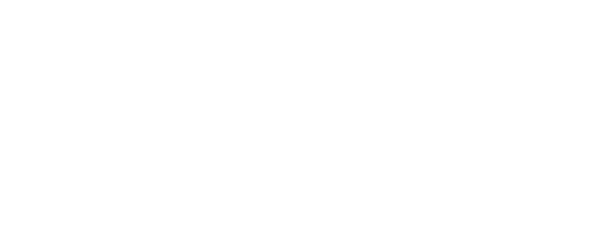 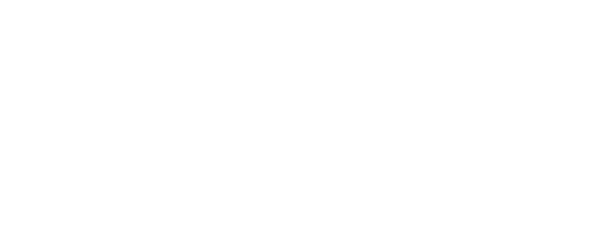 Briefing AlertSpecial Educational Needs Inclusion Funding BriefingsDo you know about Special Educational Needs Inclusion Funding (SENIF)?SENIF is available to support children aged 2-4 years who are facing barriers to accessing their early education funding entitlement, due to an additional need or disability.The aim of the briefing is to update providers about changes to the application process and to highlight new ways in which the funding can be used.The briefing is aimed at providers who deliver early years funded places to 2, 3 and 4 years olds.Including:The session will be repeated to enable attendance by all interested parties.Date: Wednesday 26 June 2019 Briefing times: 1.30pm - 2.30pm  /4.30pm - 5.30pm  /7.00pm - 8.00pm Venue: Jon Sharp Suite, Coventry Rugby Club, Butts Road, Coventry CV1 3GE PPlaces must be booked in advance. To book a place, follow the link belowBooking link: https://bookwhen.com/providersbriefingSchools Providing Nursery Class ProvisionPVI sectorSchool Business ManagersManagers and OwnersSchool Senco’sChildmindersEarly Years LeadersSenco